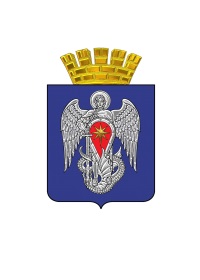 АДМИНИСТРАЦИЯ ГОРОДСКОГО ОКРУГА ГОРОД МИХАЙЛОВКАВОЛГОГРАДСКОЙ ОБЛАСТИПОСТАНОВЛЕНИЕот 02 февраля 2017 г.                            № 275        Об утверждении Порядка составления и утверждения плана финансово-хозяйственной деятельности муниципальных бюджетных и автономных учреждений городского округа город Михайловка Волгоградской области        В соответствии с федеральными законами от 12 января 1996 г. N 7-ФЗ "О некоммерческих организациях", от 3 ноября 2006 г. N 174-ФЗ "Об автономных учреждениях", приказом Министерства финансов Российской Федерации от 28 июля 2010 г. N 81н "О требованиях  к  плану финансово-хозяйственной деятельности государственного (муниципального) учреждения", руководствуясь Уставом городского округа город Михайловка Волгоградской области, администрация городского округа город Михайловка Волгоградской  области  п о с т а н о в л я е т:         1. Утвердить прилагаемый Порядок  составления  и  утверждения плана финансово - хозяйственной  деятельности муниципальных бюджетных и автономных учреждений городского округа  город Михайловка Волгоградской области.         2. Признать утратившим силу постановление администрации городского  округа  город Михайловка Волгоградской  области от             22 июля 2011 г. № 1214  «Об утверждении порядка  составления и утверждения плана финансово - хозяйственной деятельности муниципальных бюджетных и автономных учреждений городского округа город Михайловка»3. Настоящее  постановление  вступает в  силу со дня его подписания,  распространяет свое действие на правоотношения, возникшие с 01 января 2017 г., и  подлежит официальному опубликованию. 4. Контроль исполнения постановления возложить на  первого заместителя главы администрации городского округа И. Н. Эфроса, заместителя главы администрации городского округа  по социальному развитию Е. Н. Закураеву, заместителя  главы администрации городского округа  по экономике, финансам и управлению имуществом                            Г. И. Великодную и заместителя главы администрации городского округа по административно-правовым вопросам  Т. В. Харченко.Глава администрациигородского округа				                               С. А. ФоминПорядок  составления и утверждения плана финансово-хозяйственной деятельности муниципальных бюджетных и автономных учреждений  городского округа город Михайловка Волгоградской области1. Общие положения1.1. Настоящий Порядок определяет правила составления и утверждения плана финансово-хозяйственной деятельности муниципальных бюджетных и автономных учреждений городского округа город Михайловка Волгоградской области (далее - План).1.2. Муниципальные бюджетные и автономные учреждения  городского округа город Михайловка Волгоградской области (далее – учреждения) составляют План в соответствии с приказом Министерства финансов Российской Федерации от 28 июля 2010 г. N 81н "О требованиях к плану финансово-хозяйственной деятельности государственного (муниципального) учреждения" (далее - Приказ 81н) и настоящим Порядком.1.3. План составляется на очередной финансовый год и плановый период на этапе формирования проекта бюджета городского округа город Михайловка Волгоградской области на очередной финансовый год и плановый период.2. Порядок составления Плана2.1. План составляется учреждением в рублях с точностью до двух знаков после запятой по форме согласно Приложению 1 к настоящему Порядку.План содержит следующие части:заголовочную;содержательную;оформляющую.2.2. В заголовочной части Плана указываются:гриф утверждения документа, содержащий наименование должности, подпись (и ее расшифровку) лица, уполномоченного утверждать План, и дату утверждения;наименование документа;дата составления документа;наименование учреждения;наименование органа, осуществляющего функции и полномочия учредителя;дополнительные реквизиты, идентифицирующие учреждение (адрес фактического местонахождения, идентификационный номер налогоплательщика (ИНН) и значение кода причины постановки на учет (КПП) учреждения, код по реестру участников бюджетного процесса, а также юридических лиц, не являющихся участниками бюджетного процесса);финансовый год (финансовый год и плановый период), на который представлены содержащиеся в документе сведения;наименование единиц измерения показателей, включаемых в План и их коды по Общероссийскому классификатору единиц измерения (ОКЕИ).2.3. Содержательная часть Плана состоит из текстовой (описательной) части и табличной части.2.4. В текстовой (описательной) части Плана указываются:цели деятельности учреждения в соответствии с действующим законодательством Российской Федерации, муниципальными правовыми актами городского округа город Михайловка Волгоградской области и уставом учреждения;виды деятельности учреждения, относящиеся к его основным видам деятельности в соответствии с уставом учреждения;перечень услуг (работ), относящихся в соответствии с уставом к основным видам деятельности учреждения, предоставление которых для физических и юридических лиц осуществляется, в том числе за плату;общая балансовая стоимость недвижимого муниципального имущества на дату составления Плана (в разрезе стоимости имущества, закрепленного собственником имущества за учреждением на праве оперативного управления; приобретенного учреждением за счет выделенных собственником имущества учреждения средств; приобретенного учреждением за счет доходов, полученных от иной приносящей доход деятельности);общая балансовая стоимость движимого муниципального имущества на дату составления Плана, в том числе балансовая стоимость особо ценного движимого имущества.2.5. В табличную часть Плана включаются следующие таблицы:Таблица 1 "Показатели финансового состояния учреждения", включающая показатели о нефинансовых и финансовых активах, обязательствах, принятых на последнюю отчетную дату, предшествующую дате составления Плана;Таблица 2 "Показатели по поступлениям и выплатам учреждения", формируемая с обязательным указанием кода вида расходов и кода операции сектора государственного управления.Планирование выплат по расходам осуществляется раздельно по источникам их финансового обеспечения.При этом показатели по поступлениям и выплатам учреждения заполняются на каждый планируемый год в отдельной таблице;Таблица 2.1 "Показатели выплат по расходам на закупку товаров, работ, услуг учреждения";Таблица 3 "Сведения о средствах, поступающих во временное распоряжение учреждения" не заполняется;Таблица 4 "Справочная информация" (Строка 030 графы 3 не заполняется).Таблица 5 "Показатели муниципального задания учреждения";Таблица 6 "Показатели платных услуг, относящихся к основным видам деятельности учреждения";Таблица 7 "Перечень движимого и недвижимого имущества учреждения".2.6. В целях формирования показателей Плана по поступлениям и выплатам, включенных в табличную часть Плана, учреждение составляет на этапе формирования проекта бюджета на очередной финансовый год (на очередной финансовый год и плановый период) План, исходя из представленной органом, осуществляющим функции и полномочия учредителя, информации о планируемых объемах расходных обязательств:субсидий на финансовое обеспечение выполнения муниципального задания;субсидий, предоставляемых в соответствии с абзацем вторым пункта 1 статьи 78.1 Бюджетного кодекса Российской Федерации (далее – целевые субсидии);субсидий на осуществление капитальных вложений в объекты капитального строительства муниципальной собственности или приобретение объектов недвижимого имущества в муниципальную собственность;грантов в форме субсидий, в том числе предоставляемых по результатам конкурсов;публичных обязательств перед физическими лицами в денежной форме, полномочия по исполнению которых от имени органа местного самоуправления планируется передать в установленном порядке учреждению;бюджетных инвестиций (в части переданных полномочий муниципального заказчика в соответствии с Бюджетным кодексом Российской Федерации).2.7. Плановые показатели по поступлениям формируются учреждением с указанием, в том числе:субсидий на финансовое обеспечение выполнения муниципального задания;целевых субсидий; субсидий на осуществление капитальных вложений в объекты капитального строительства муниципальной собственности или приобретение объектов недвижимого имущества в муниципальную собственность;грантов в форме субсидий, в том числе предоставляемых по результатам конкурсов;поступлений от оказания учреждением услуг (выполнения работ), относящихся в соответствии с уставом учреждения к его основным видам деятельности, предоставление которых для физических и юридических лиц осуществляется на платной основе, а также поступлений от иной приносящей доход деятельности;поступлений арендной платы;добровольных пожертвований.Суммы, указанные в абзацах втором, третьем, четвертом, пятом настоящего пункта, формируются учреждением на основании информации, полученной от органа, осуществляющего функции и полномочия учредителя. Суммы, указанные в абзацах шестом, седьмом, восьмом настоящего пункта, учреждение рассчитывает исходя из планируемого объема оказания услуг (выполнения работ) и планируемой стоимости их реализации, планируемого объема поступлений арендной платы и добровольных пожертвований.2.8. К представляемому на утверждение проекту Плана прилагаются расчеты (обоснования) плановых показателей по выплатам, использованные при формировании Плана, являющиеся справочной информацией к Плану.2.9. Плановые показатели по расходам (выплатам) формируются учреждением в разрезе расходов (выплат), указанных в Плане, с детализацией до уровня групп и подгрупп видов расходов и кода операции сектора государственного управления бюджетной классификации Российской Федерации.2.10. Плановые показатели по расходам (выплатам), связанным с выполнением учреждением муниципального задания, формируются с учетом нормативных затрат на оказание учреждением услуг (выполнение работ) и содержание его имущества, определенных в установленном порядке.2.11. Плановые показатели платных услуг, относящихся к основным видам деятельности учреждения, предоставление которых осуществляется на платной основе, формируются учреждением в соответствии с установленным порядком определения платы.2.12. При предоставлении учреждению целевой субсидии и субсидий на осуществление капитальных вложений в объекты капитального строительства муниципальной собственности или приобретение объектов недвижимого имущества в муниципальную собственность учреждение составляет и представляет на утверждение в администрацию городского округа город Михайловка Волгоградской области сведения об операциях с целевыми субсидиями, предоставленными учреждению (далее - Сведения), по форме согласно Приложению 2 к настоящему Порядку.При составлении Сведений учреждением  в них указываются:в графе 1 - наименование целевой субсидии с указанием цели, на осуществление которой предоставляется целевая субсидия;в графе 2 - аналитический код, присвоенный для учета операций с целевой субсидией (далее - код субсидии);в графе 3 - код (составная часть кода) по бюджетной классификации Российской Федерации, исходя из экономического содержания планируемых поступлений и выплат;в графе 4 - код субсидии, присвоенный в прошлых финансовых периодах в случае, если коды субсидии, присвоенные для учета операций с целевой субсидией в прошлые годы и в новом финансовом году, различаются;в графе 5 - суммы неиспользованных на начало текущего финансового года остатков целевых субсидий, по которым в установленном порядке подтверждена потребность в направлении их на те же цели;в графах 6, 7 - суммы планируемых в текущем финансовом году поступлений целевых субсидий и выплат, источником финансового обеспечения которых являются целевые субсидии соответственно.2.13. Формирование объемов планируемых выплат, указанных в сведениях, осуществляется в соответствии с установленным порядком предоставления целевой субсидии.2.14. Оформляющая часть Плана должна содержать подписи должностных лиц, ответственных за содержащиеся в Плане данные, - руководителя учреждения (уполномоченного им лица), руководителя финансово-экономической службы учреждения или иного уполномоченного руководителем лица, исполнителя документа.2.15. В целях внесения изменений в План и (или) Сведения в соответствии с настоящими Требованиями составляются новые План и (или) Сведения, показатели которых не должны вступать в противоречие в части кассовых операций по выплатам, проведенным до внесения изменения в План и (или) Сведения, а также с показателями планов закупок. Решение о внесении изменений в План принимается руководителем учреждения.2.16. Общая сумма расходов бюджетного учреждения на закупки товаров, работ, услуг, отраженная в Плане, подлежит детализации в плане закупок товаров, работ, услуг для обеспечения муниципальных нужд, формируемом в соответствии с законодательством Российской Федерации о контрактной системе в сфере закупок товаров, работ, услуг для обеспечения государственных и муниципальных нужд, а также в плане закупок, формируемом в соответствии с Федеральным законом N 223-ФЗ согласно положениям части 2 статьи 15 Федерального закона N 44-ФЗ.3. Порядок утверждения и ведения Плана3.1. После утверждения Михайловской городской Думой бюджета городского округа город Михайловка Волгоградской области на очередной финансовый год и плановый период показатели Плана при необходимости уточняются учреждением и утверждаются в порядке, установленном настоящим разделом, до начала очередного финансового года.Показатели финансового состояния учреждения подлежат уточнению после составления годовой бухгалтерской отчетности и представления ее учредителю.3.2. План муниципального бюджетного учреждения (План с учетом изменений) утверждается учредителем.3.3. План муниципального автономного учреждения (План с учетом изменений) утверждается руководителем муниципального автономного учреждения на основании заключения наблюдательного совета муниципального автономного учреждения.3.4. Утвержденный План направляется в комитет по финансам администрации городского округа город Михайловка Волгоградской области и в отдел по управлению имуществом администрации городского округа город Михайловка Волгоградской области 3.5. Учреждения обеспечивают открытость и доступность Плана в соответствии с действующим законодательством Российской Федерации.Приложение 1к Порядкусоставления и утвержденияплана финансово-хозяйственнойдеятельности муниципальныхучреждений, подведомственныхадминистрации городскогоокруга город МихайловкаВолгоградской областиСОГЛАСОВАНО*)                                                    УТВЕРЖДЕНО                                             ──────────────────────────────Заключение наблюдательного                    (наименование должности лица,совета от "__" __________ 20__ г.            ______________________________N __________                                     утверждающего документ)Председатель_________ ___________________                _________ ___________________(подпись) (инициалы, фамилия)                (подпись) (инициалы, фамилия)"__" __________ 20__ г.                      "__" __________ 20__ г.                                   ПЛАН                   финансово-хозяйственной деятельности___________________________________________________________________________  (наименование муниципального автономного и (или) бюджетного учреждения)                              на ________ год"__" __________ 20__ г.Наименование органа, осуществляющегофункции и полномочия учредителяЕдиница измерения: рублей                          1. Реквизиты учрежденияПолное наименование учреждения ____________________________________________Сокращенное наименование учреждения _______________________________________Юридический адрес учреждения ______________________________________________Адрес фактического местонахождения учреждения ________________________________________________________________________________________________________Почтовый адрес учреждения _________________________________________________Телефон учреждения ________________________________________________________Факс учреждения ___________________________________________________________Адрес электронной почты ___________________________________________________Фамилия, имя, отчество руководителя учреждения, телефон ______________________________________________________________________________________________Фамилия, имя, отчество главного бухгалтера, телефон __________________________________________________________________________________________________ОГРН,   дата  государственной  регистрации,   наименование   регистрирующейорганизации _______________________________________________________________ИНН/КПП ___________________________________________________________________Код ОКПО   ________________________________________________________________Код ОКФС   ________________________________________________________________Код ОКОПФ  ________________________________________________________________Код ОКВЭД  ________________________________________________________________Код ОКАТО  ________________________________________________________________Код ОКОГУ  ________________________________________________________________2. Сведения о деятельности учреждения    2.1. Цели деятельности учреждения.    2.2. Виды основной деятельности учреждения.    2.3. Перечень услуг (работ),  относящихся к основным видам деятельностиучреждения.    2.4. Перечень   разрешительных    документов,   на   основании  которыхучреждение осуществляет деятельность (в случае если имеются).    2.5. Общая балансовая стоимость недвижимого муниципального имущества надату  составления плана (в  разрезе  стоимости  имущества, закрепленного  собственником имущества за учреждением на праве оперативного управления,  приобретенного учреждением (подразделением) за счет выделенных собственником  имущества  учреждения  средств,  приобретенного  учреждениемза  счет  доходов,  полученных  от  иной приносящей доход деятельности).    2.6. Общая  балансовая  стоимость движимого муниципального имущества надату  составления  плана,  в  том  числе балансовая стоимость особо ценногодвижимого имущества.    2.7. Для  автономного  учреждения  -  состав  наблюдательного  совета суказанием должностей, фамилий, имен и отчеств.3. Показатели финансового состояния учрежденияна ___________________________ 20__ г.(последнюю отчетную дату)Таблица 14. Показатели по поступлениями выплатам учреждения на _____________________ 20__ г.                                                                                         Таблица 2Показатели выплат по расходамна закупку товаров, работ, услуг учреждения (подразделения)на ___________________ 20__ г.                                                                                                          Таблица 2.1                              Сведения о средствах, поступающих                       во временное распоряжение учреждения (подразделения)                              на ____________________________ 20__ г.                                  (очередной финансовый год)                                                                        Таблица 3                           Справочная информация                     Таблица 45. Показатели муниципального задания учреждения         ________________________________________________________                    (наименование муниципальной услуги)───────────────────────────────────────────────┬───────────────────────────            Наименование показателя            │   Планируемое значение                                               │        показателя                                               ├────────┬────────┬─────────                                               │20__ год│20__ год│20__ год───────────────────────────────────────────────┼────────┼────────┼─────────                       1                       │   2    │   3    │   4───────────────────────────────────────────────┴────────┴────────┴───────── Количество услуг (работ) (получателей, мероприятий), всего из них:   количество получателей, воспользовавшихся бесплатными услугами (работами)   количество получателей, воспользовавшихся частично платными услугами (работами)   количество получателей, воспользовавшихся полностью платными услугами (работами)   прочие количественные показатели *) Нормативные финансовые затраты на оказание муниципальной услуги (работы) Планируемый объем средств при получении частично платных услуг (работ) Планируемый объем средств при полностью платных услугах (работах) Средняя стоимость услуги для получателей при получении частично платных услуг (работ) Средняя стоимость услуги для получателей при полностью платных услугах (работах)         6. Показатели платных услуг, относящихся к основным видам                          деятельности учреждения           ____________________________________________________                    (наименование муниципальной услуги)───────────────────────────────────────────────┬───────────────────────────            Наименование показателя            │   Планируемое значение                                               │        показателя                                               ├────────┬────────┬─────────                                               │20__ год│20__ год│20__ год───────────────────────────────────────────────┼────────┼────────┼─────────                       1                       │   2    │   3    │   4───────────────────────────────────────────────┴────────┴────────┴───────── Количество услуг (работ) (получателей, мероприятий), всего Планируемый объем средств платных услуг (работ) Нормативы финансовых затрат на оказание услуги (работы) Средняя стоимость услуги для получателей платных услуг (работ)         7. Перечень движимого и недвижимого имущества учреждения────┬─────────────────┬──────────┬─────────────────────────────────────────  N │    Перечень     │Количество│              В том числе: п/п│    движимого    │  единиц  ├────────────┬─────────────┬──────────────    │  и недвижимого  │          │ закреплено │приобретенное│приобретенное    │    имущества    │          │     на     │   за счет   │   за счет    │   учреждения    │          │   праве    │  средств,   │  доходов,    │                 │          │оперативного│ выделенных  │ полученных    │                 │          │ управления │собственником│   от иной    │                 │          │            │  имущества  │ приносящей    │                 │          │            │             │    доход    │                 │          │            │             │деятельности────┼─────────────────┼──────────┼────────────┼─────────────┼──────────────  1 │        2        │    3     │     4      │      5      │      6────┴─────────────────┴──────────┴────────────┴─────────────┴──────────────  1. Недвижимое     имущество, всего     в том числе:       здания       сооружения  2. Движимое     имущество, всего     в том числе:       особо ценное     движимое     имущество     ИтогоРуководитель муниципального бюджетногоучреждения                                    _________ ___________________                                              (подпись) (инициалы, фамилия)Главный бухгалтер муниципальногобюджетного или автономного учреждения         _________ ___________________                                              (подпись) (инициалы, фамилия)Исполнитель _______________________________________________________________телефон ______________________"__" ____________ 20__ г.________________________________    *) Реквизит заполняется автономными учреждениями    *) Прочие  количественные  показатели  устанавливаются   администрациейгородского  округа  город  Михайловка  исходя  из  специфики  муниципальнойуслуги, на оказание которой формируется задание.Приложение 2 к Порядкусоставления и утверждения плана финансово-хозяйственной деятельности муниципальных бюджетных и автономных учреждений городского округа город Михайловка Волгоградской области                                                       УТВЕРЖДАЮ                                            _______________________________                                             (наименование должности лица,                                                                                                           утверждающего документ;                                                                                                            наименование органа,                                            _______________________________                                                    осуществляющего функции                                                                                                                              и полномочия учредителя                                                                                                                                        (учреждения))                                            ___________ ___________________                                             (подпись)     (расшифровка                                                             подписи)                                            "__" _________ 20__ г.СВЕДЕНИЯОБ ОПЕРАЦИЯХ С ЦЕЛЕВЫМИ СУБСИДИЯМИ, ПРЕДОСТАВЛЕННЫМИГОСУДАРСТВЕННОМУ (МУНИЦИПАЛЬНОМУ) УЧРЕЖДЕНИЮ НА 20__ Г.                                                             ┌────────────┐                                                             │    КОДЫ    │                                                             ├────────────┤                                               Форма по ОКУД │  0501016   │                                                             ├────────────┤                    от "__" ________ 20__ г.            Дата │            │                                                             ├────────────┤Государственное                                                                                                              │                             │(муниципальное) учреждение                                   │            │(подразделение)            _____________________     по ОКПО │            │                                                             ├────────────┤                                   ┌────────┐           Дата │            │                           ИНН/КПП │        │  представления │            │                                   └────────┘     предыдущих │            │                                                    Сведений │            │                                                             ├────────────┤Наименование бюджета       _____________________    по ОКТМО │            │                                                             ├────────────┤Наименование органа,                                         │            │осуществляющего функции                                      ├────────────┤и полномочия учредителя    _____________________ Глава по БК │            │                                                             ├────────────┤Наименование органа,                                         │            │осуществляющего ведение                                      │            │лицевого счета             _____________________     по ОКПО │            │                                                             ├────────────┤Единица измерения: руб. (с точностью до второго              │            │десятичного знака)                                   по ОКЕИ │            │                                                             ├────────────┤    ___________________________________                      │            │     (наименование иностранной валюты)                по ОКВ │            │                                                             └────────────┘                                                   ┌──────────────────────┐                    Остаток средств на начало года └──────────────────────┘                                                      Номер страницы │       │                                                                  ├───────┤                                                    Всего страниц │       │                                                                  └───────┘Руководитель _________ ____________             (подпись) (расшифровка                         подписи)                                                          ┌ ─ ─ ─ ─ ─ ─ ─ ─ ─ ─ ─ ─ ─ ─ ─ ─ ─ ─ ─ ─ ─ ─ ─ ─ ─ ─ ─ ─ ─┐Руководитель                                                 ОТМЕТКА ОРГАНА, ОСУЩЕСТВЛЯЮЩЕГО ВЕДЕНИЕ ЛИЦЕВОГО СЧЕТА,финансово-                                                │               О ПРИНЯТИИ НАСТОЯЩИХ СВЕДЕНИЙ              │экономическойслужбы       _________ ____________                       │Ответственный ___________ _________ ____________ _________│             (подпись) (расшифровка                        исполнитель   (должность) (подпись) (расшифровка (телефон)                          подписи)                        │                                       подписи)           │Ответственный                                             │"__" ____________ 20__ г.                                 │исполнитель ___________ _________ ____________ __________ └ ─ ─ ─ ─ ─ ─ ─ ─ ─ ─ ─ ─ ─ ─ ─ ─ ─ ─ ─ ─ ─ ─ ─ ─ ─ ─ ─ ─ ─┘            (должность) (подпись) (расшифровка (телефон)                                    подписи)"__" _________ 20__ г.Утвержденпостановлением администрациигородского округа город МихайловкаВолгоградской области    от 02 февраля 2017 г. № 275 N п/пНаименование показателяСумма, тыс. руб.123Нефинансовые активы, всего:из них:недвижимое имущество, всего:в том числе:остаточная стоимостьособо ценное движимое имущество, всего:в том числе:остаточная стоимостьФинансовые активы, всего:из них:денежные средства учреждения, всегов том числе:денежные средства учреждения на счетахденежные средства учреждения, размещенные на депозиты в кредитной организациииные финансовые инструментыдебиторская задолженность по доходамдебиторская задолженность по расходамОбязательства, всего:из них:долговые обязательствакредиторская задолженность:в том числе:просроченная кредиторская задолженность№ п/пНаименование показателяКод  вида расходовКод по бюджетной классификации операции сектора государственного управленияВсего (рублей)В том числе:В том числе:В том числе:В том числе:В том числе:В том числе:№ п/пНаименование показателяКод  вида расходовКод по бюджетной классификации операции сектора государственного управленияВсего (рублей)Субсидии на выполнение муниципального заданияСубсидии, предоставляемые в соответствии с абзацем вторым пункта 1 статьи 78.1 Бюджетного кодекса Российской Федерации (целевые субсидии)Субсидии на осуществление капитальных вложенийПлатные услуги и иная приносящая доход деятельностьПоступления арендной платыДобровольные пожертвованияГранты1234567891011121.Планируемый остаток средств на начало планируемого года2.Поступления, всегов том числе:2.1.Субсидии на выполнение муниципального задания2.2.Целевые субсидии2.3.Субсидии на осуществление капитальных вложений 2.4.Платные услуги и иная приносящая доход деятельность2.5.Поступления арендной платы2.6.Добровольные пожертвования2.7.Гранты3.Выплаты, всего                  900в том числе:3.1.Оплата труда и начисления на выплаты по оплате труда, всего100210из них:заработная плата              111211прочие выплаты                112212начисления на выплаты по оплате труда1192133.2.Оплата работ, услуг, всего200220из них:услуги связи                  244221транспортные услуги           244222коммунальные услуги           244223арендная плата за пользование имуществом244224работы, услуги по содержанию имущества244225прочие работы, услуги        244226увеличение стоимости основных средств244310увеличение стоимости материальных запасов2443403.3.Прочие расходы, всего800290в том числе:851852853Наименование показателяКод строкиГод начала закупкиСумма выплат по расходам на закупку товаров, работ и услуг, руб. (с точностью до двух знаков после запятой - 0,00Сумма выплат по расходам на закупку товаров, работ и услуг, руб. (с точностью до двух знаков после запятой - 0,00Сумма выплат по расходам на закупку товаров, работ и услуг, руб. (с точностью до двух знаков после запятой - 0,00Сумма выплат по расходам на закупку товаров, работ и услуг, руб. (с точностью до двух знаков после запятой - 0,00Сумма выплат по расходам на закупку товаров, работ и услуг, руб. (с точностью до двух знаков после запятой - 0,00Сумма выплат по расходам на закупку товаров, работ и услуг, руб. (с точностью до двух знаков после запятой - 0,00Сумма выплат по расходам на закупку товаров, работ и услуг, руб. (с точностью до двух знаков после запятой - 0,00Сумма выплат по расходам на закупку товаров, работ и услуг, руб. (с точностью до двух знаков после запятой - 0,00Сумма выплат по расходам на закупку товаров, работ и услуг, руб. (с точностью до двух знаков после запятой - 0,00Наименование показателяКод строкиГод начала закупкивсего на закупкивсего на закупкивсего на закупкив том числе:в том числе:в том числе:в том числе:в том числе:в том числе:Наименование показателяКод строкиГод начала закупкивсего на закупкивсего на закупкивсего на закупкив соответствии с Федеральным законом от 5 апреля 2013 г. N 44-ФЗ "О контрактной системе в сфере закупок товаров, работ, услуг для обеспечения государственных и муниципальных нужд"в соответствии с Федеральным законом от 5 апреля 2013 г. N 44-ФЗ "О контрактной системе в сфере закупок товаров, работ, услуг для обеспечения государственных и муниципальных нужд"в соответствии с Федеральным законом от 5 апреля 2013 г. N 44-ФЗ "О контрактной системе в сфере закупок товаров, работ, услуг для обеспечения государственных и муниципальных нужд"в соответствии с Федеральным законом от 18 июля 2011 г. N 223-ФЗ "О закупках товаров, работ, услуг отдельными видами юридических лиц"в соответствии с Федеральным законом от 18 июля 2011 г. N 223-ФЗ "О закупках товаров, работ, услуг отдельными видами юридических лиц"в соответствии с Федеральным законом от 18 июля 2011 г. N 223-ФЗ "О закупках товаров, работ, услуг отдельными видами юридических лиц"Наименование показателяКод строкиГод начала закупкина 20__ г. очередной финансовый годна 20__ г. 1-ый год планового периодана 20__ г. 2-ой год планового периодана 20__ г. очередной финансовый годна 20__ г. 1-ый год планового периодана 20__ г. 2-ой год планового периодана 20__ г. очередной финансовый годна 20__ г. 1-ый год планового периодана 20__ г. 1-ый год планового периода123456789101112Выплаты по расходам на закупку товаров, работ, услуг всего:0001Xв том числе: на оплату контрактов заключенных до начала очередного финансового года:1001XМуниципальное заданиеЦелевые субсидииПриносящая доход деятельностьна закупку товаров работ, услуг по году начала закупки:2001Муниципальное заданиеЦелевые субсидииПриносящая доход деятельностьНаименование показателяКод строкиСумма (руб., с точностью до двух знаков после запятой - 0,00)123Остаток средств на начало года010Остаток средств на конец года020Поступление030Выбытие040Наименование показателяКод строкиСумма (тыс. руб.)123Объем публичных обязательств, всего:010Объем бюджетных инвестиций (в части переданных полномочий государственного (муниципального) заказчика в соответствии с Бюджетным кодексом Российской Федерации), всего:020Объем средств, поступивших во временное распоряжение, всего:030Наименование субсидииКод субсидииКод по бюджетной классификации Российской ФедерацииРазрешенный к использованию остаток субсидии прошлых лет на начало 20__ г.Разрешенный к использованию остаток субсидии прошлых лет на начало 20__ г.ПланируемыеПланируемыеНаименование субсидииКод субсидииКод по бюджетной классификации Российской Федерациикодсуммапоступлениявыплаты1234567Всего